                  2017-2018 EĞİTİM ÖĞRETİM YILI 4 YAŞ NİSAN AYI AYLIK PLANIAYIN RENGİAYIN ŞEKLİAYIN ŞEKLİSAYILARAYIN TÜRK BÜYÜĞÜDEĞERLER EĞİTİMİKAHVERENGİSİLİNDİRSİLİNDİR 10 RAKAMI  MİMAR SİNAN   SABIR                                                                DOĞRULUK                                            KAVRAMLARKAVRAMLARMÜZİK ETKİNLİĞİMÜZİK ETKİNLİĞİOYUN ETKİNLİĞİTÜRKÇE DİL ETKİNLİĞİTAM-YARIMSESLİ-SESSİZCANLI-CANSIZAŞAĞI-YUKARI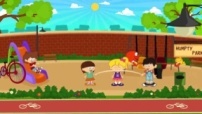 TAM-YARIMSESLİ-SESSİZCANLI-CANSIZAŞAĞI-YUKARIFASULYE BÜYÜDÜGÜNAYDINARKADAŞIM EŞŞEKHAPŞUBİLMECE: Telefon-Televizyon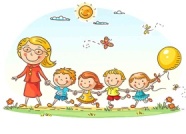 FASULYE BÜYÜDÜGÜNAYDINARKADAŞIM EŞŞEKHAPŞUBİLMECE: Telefon-TelevizyonSAYI KAPMACAYÜZÜMÜN ŞEKLİKUZU-KURT OYUNU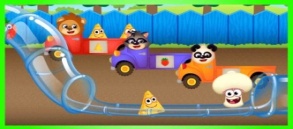 HİKÂYE:KİBRİTÇİ KIZPİNOKYOKIRLANGICIN UYARISISALYANGOZ VE EVİ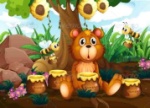 FEN VE DOĞA ETKİNLİĞİFEN VE DOĞA ETKİNLİĞİMONTESSORİ ETKİNLİĞİMONTESSORİ ETKİNLİĞİSANAT ETKİNLİĞİAKIL VE ZEKÂKATI SIVI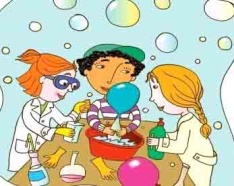 RENKLİ ŞİŞEKATI SIVIRENKLİ ŞİŞEBARDAK OYUNUKUM OYUNUABESLONG YAPBOZTOP OYUNU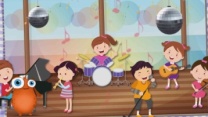 BARDAK OYUNUKUM OYUNUABESLONG YAPBOZTOP OYUNUÇEKİRDEKTEN KİRPİ YAPIMIYUNUS YAPIMIEL BASKISINDAN ÖRDEKTABAKTAN SAAT YAPIMI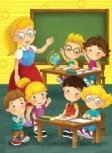 TOP YERLEŞTİRMETAHTA BLOKLARMASAL OLUŞTURMA KARTLARI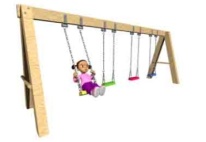             İNGİLİZCE            İNGİLİZCE OKUMA VE YAZMAYA HAZIRLIK OKUMA VE YAZMAYA HAZIRLIKMATEMATİK ETKİNLİĞİBELİRLİ GÜN VE HAFTALAR*My birthday (Teach kids how to talk                                             about their age. They will also learn numbers 1-10)*How olda are you?   I am ….. years old.*Toys (– Where is it?) (blocks,car,train,doll,lego,puzzle,teddy)*circle time:( https://www.youtube.com/watch?v=Bi-TPIHVAvE (ilk üç şarkı)*My birthday (Teach kids how to talk                                             about their age. They will also learn numbers 1-10)*How olda are you?   I am ….. years old.*Toys (– Where is it?) (blocks,car,train,doll,lego,puzzle,teddy)*circle time:( https://www.youtube.com/watch?v=Bi-TPIHVAvE (ilk üç şarkı)SİLİNDİR ÇİZİMİGEOMETRİK ŞEKİLLERKUKLA YAPIMI(BÜTÜNLEŞTİRİLMİŞ GRUP ETKİNLİĞİ)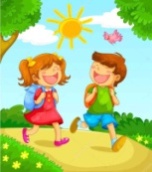 SİLİNDİR ÇİZİMİGEOMETRİK ŞEKİLLERKUKLA YAPIMI(BÜTÜNLEŞTİRİLMİŞ GRUP ETKİNLİĞİ)10  RAKAMINI YAZMAYI ÖĞRENİYORUZ.BARDAKLARLA RAKAM ÇALIŞMA ETKİNLİĞİ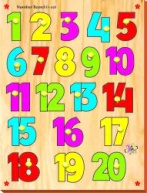 DÜNYA SAĞLIK GÜNÜ(7 NİSAN)POLİS TEŞKİLATININ KURULUŞU(10 NİSAN)ULUSAL EGEMENLİK VE ÇOCUK BAYRAMI(23 NİSAN)DEĞERLİ VELİMİZ;CUMA GÜNLERİMİZ OYUNCAK GÜNÜDÜR.AYLIK PLANIMIZI DETAYLIOLARAK İLKİZLERSİTEMİZDEN TAKİP EDEBİLİRSİNİZ.CUMA GÜNÜ PAYLAŞIM GÜNÜMÜZDÜR..FOOD BASED(ÇİLEK)  5 NİSAN PERŞEMBE  GÜNÜDÜR.BU AY CAM ATALYÖSİNE  GİDİYORUZ.DEĞERLİ VELİMİZ;CUMA GÜNLERİMİZ OYUNCAK GÜNÜDÜR.AYLIK PLANIMIZI DETAYLIOLARAK İLKİZLERSİTEMİZDEN TAKİP EDEBİLİRSİNİZ.CUMA GÜNÜ PAYLAŞIM GÜNÜMÜZDÜR..FOOD BASED(ÇİLEK)  5 NİSAN PERŞEMBE  GÜNÜDÜR.BU AY CAM ATALYÖSİNE  GİDİYORUZ.DEĞERLİ VELİMİZ;CUMA GÜNLERİMİZ OYUNCAK GÜNÜDÜR.AYLIK PLANIMIZI DETAYLIOLARAK İLKİZLERSİTEMİZDEN TAKİP EDEBİLİRSİNİZ.CUMA GÜNÜ PAYLAŞIM GÜNÜMÜZDÜR..FOOD BASED(ÇİLEK)  5 NİSAN PERŞEMBE  GÜNÜDÜR.BU AY CAM ATALYÖSİNE  GİDİYORUZ.DEĞERLİ VELİMİZ;CUMA GÜNLERİMİZ OYUNCAK GÜNÜDÜR.AYLIK PLANIMIZI DETAYLIOLARAK İLKİZLERSİTEMİZDEN TAKİP EDEBİLİRSİNİZ.CUMA GÜNÜ PAYLAŞIM GÜNÜMÜZDÜR..FOOD BASED(ÇİLEK)  5 NİSAN PERŞEMBE  GÜNÜDÜR.BU AY CAM ATALYÖSİNE  GİDİYORUZ.DEĞERLİ VELİMİZ;CUMA GÜNLERİMİZ OYUNCAK GÜNÜDÜR.AYLIK PLANIMIZI DETAYLIOLARAK İLKİZLERSİTEMİZDEN TAKİP EDEBİLİRSİNİZ.CUMA GÜNÜ PAYLAŞIM GÜNÜMÜZDÜR..FOOD BASED(ÇİLEK)  5 NİSAN PERŞEMBE  GÜNÜDÜR.BU AY CAM ATALYÖSİNE  GİDİYORUZ.DEĞERLİ VELİMİZ;CUMA GÜNLERİMİZ OYUNCAK GÜNÜDÜR.AYLIK PLANIMIZI DETAYLIOLARAK İLKİZLERSİTEMİZDEN TAKİP EDEBİLİRSİNİZ.CUMA GÜNÜ PAYLAŞIM GÜNÜMÜZDÜR..FOOD BASED(ÇİLEK)  5 NİSAN PERŞEMBE  GÜNÜDÜR.BU AY CAM ATALYÖSİNE  GİDİYORUZ.